 			Mathematics Faculty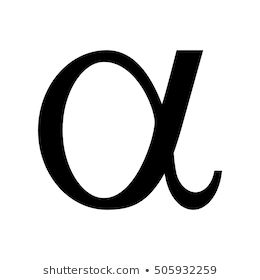 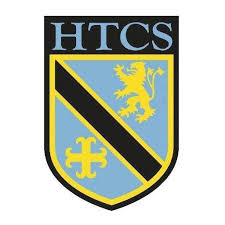 Year 9 Spring Term 2 – Alpha Scheme Unit 7 Overview - AnglesTopicKey IdeasProgressProgressProgressTopicKey IdeasRAGAnglesI can solve mixed angle problems.AnglesI understand the conditions of congruency.AnglesI can use Pythagoras’ theorem in 2D and 3D problems.AnglesI can find a missing length or angle of a right-angled triangle using trigonometric ratios.AnglesI can recall and use exact trig values.AnglesI can solve problems involving a combination of Pythagoras’ theorem and trigonometry in 2D.LessonLearning FocusAssessmentKey Words1Solving mixed angle problems involving basic properties, angles in parallel lines and interior/exterior angles (CM clips 25, 30, 32, 33 34, 35, 37 & 39)Formative assessment strategies e.g. MWBs, whole class questioning, Diagnostic Questions, SLOP time with self-assessment, Live Marking etc.Assessment is also supported with our use of ILOs, set through Century Learning and Corbettmaths.Finally, units are assessed through skills checks and half termly assessments, as part of our Assessment Calendar in Mathematics.straight line, point, vertically opposite, parallel, corresponding, alternate, co-interior, interior, exterior, polygon2Understanding the conditions of congruency (CM clip 67)Formative assessment strategies e.g. MWBs, whole class questioning, Diagnostic Questions, SLOP time with self-assessment, Live Marking etc.Assessment is also supported with our use of ILOs, set through Century Learning and Corbettmaths.Finally, units are assessed through skills checks and half termly assessments, as part of our Assessment Calendar in Mathematics.angle, side, hypotenuse, condition, congruent, identical3Using Pythagoras’ theorem to find the hypotenuse or a shorter side of a right-angled triangle.  Applying Pythagoras’ theorem in 3D problems. (CM clips 257 & 259)Formative assessment strategies e.g. MWBs, whole class questioning, Diagnostic Questions, SLOP time with self-assessment, Live Marking etc.Assessment is also supported with our use of ILOs, set through Century Learning and Corbettmaths.Finally, units are assessed through skills checks and half termly assessments, as part of our Assessment Calendar in Mathematics.triangle, right angle, hypotenuse, Pythagoras’ theorem, sum, square, square root4Finding a missing length of a right-angled triangle using trigonometric ratios (CM clip 330)Formative assessment strategies e.g. MWBs, whole class questioning, Diagnostic Questions, SLOP time with self-assessment, Live Marking etc.Assessment is also supported with our use of ILOs, set through Century Learning and Corbettmaths.Finally, units are assessed through skills checks and half termly assessments, as part of our Assessment Calendar in Mathematics.trigonometry, sin, cos, tan, hypotenuse, adjacent, opposite5Finding a missing angle of a right-angled triangle using trigonometric ratios (CM clip 331)Formative assessment strategies e.g. MWBs, whole class questioning, Diagnostic Questions, SLOP time with self-assessment, Live Marking etc.Assessment is also supported with our use of ILOs, set through Century Learning and Corbettmaths.Finally, units are assessed through skills checks and half termly assessments, as part of our Assessment Calendar in Mathematics.trigonometry, sin, cos, tan, hypotenuse, adjacent, opposite, inverse6Recalling and using exact trig values (CM clip 341)Formative assessment strategies e.g. MWBs, whole class questioning, Diagnostic Questions, SLOP time with self-assessment, Live Marking etc.Assessment is also supported with our use of ILOs, set through Century Learning and Corbettmaths.Finally, units are assessed through skills checks and half termly assessments, as part of our Assessment Calendar in Mathematics.trigonometry, sin, cos, tan, hypotenuse, adjacent, opposite, inverse, exact value7Solving problems involving a combination of Pythagoras’ theorem and trigonometry in 2D (CM clips 257, 330, 331 & 341)Formative assessment strategies e.g. MWBs, whole class questioning, Diagnostic Questions, SLOP time with self-assessment, Live Marking etc.Assessment is also supported with our use of ILOs, set through Century Learning and Corbettmaths.Finally, units are assessed through skills checks and half termly assessments, as part of our Assessment Calendar in Mathematics.trigonometry, sin, cos, tan, hypotenuse, adjacent, opposite, inverse, Pythagoras’ theorem, sum, square